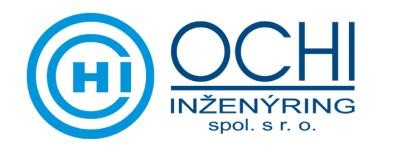 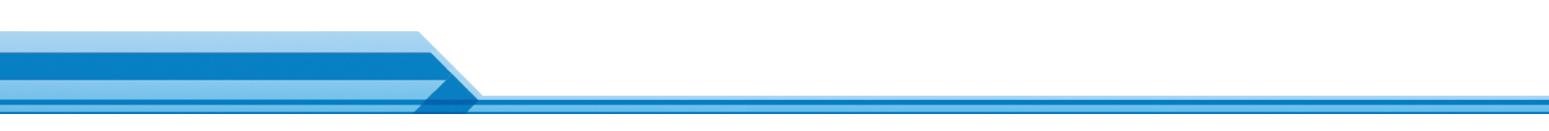 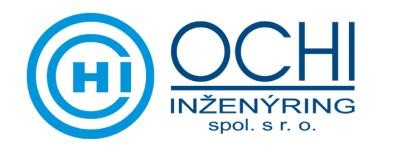 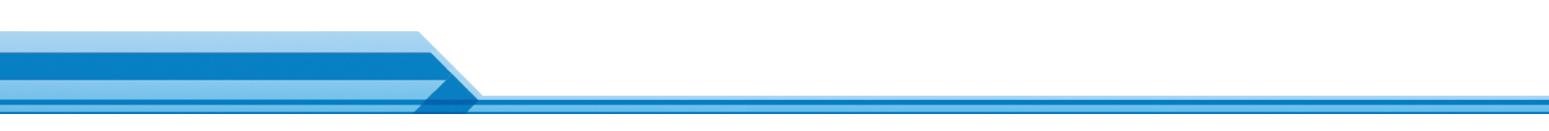 ## 	 	 	AKORD&POKLAD, S.R.O.  	Ze dne:  12.6.2023  	pan Jiří Vítek 	 	 	Nám. SNP 1 	 	 	 	700 30 Ostrava 	 	 	j.vitek@akord-poklad.cz Vaše poptávka: osobně                               ze dne 31.5.2023 Nabídka č. 4886.01 – 06 – 22DT/a  Vážený pane Vítek! Na základě výzvy k účasti v soutěži si Vám dovolujeme předložit cenovou nabídku na:  Komplexní dodávku transportní plošiny  DK Poklad  	Platnost nabídky : 	30.7.2023 	Dodací termín : 	3-4 měsíce v závislosti na termínu objednání 	Záruka : 	24 měsíců 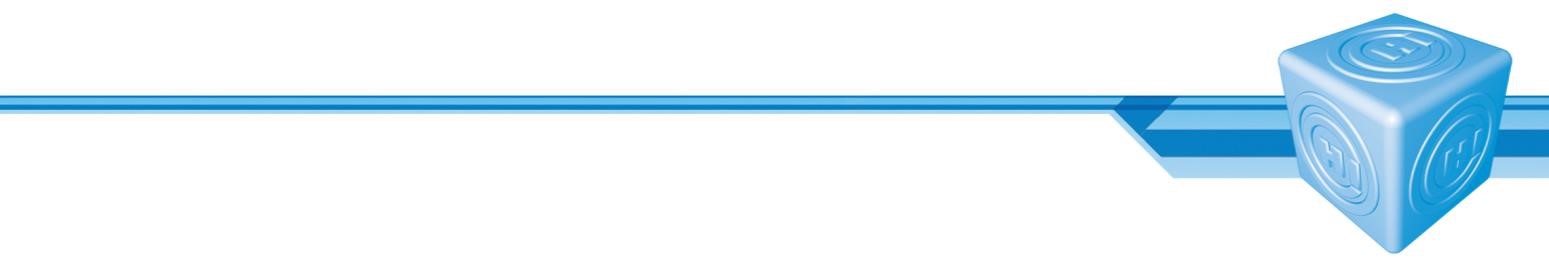 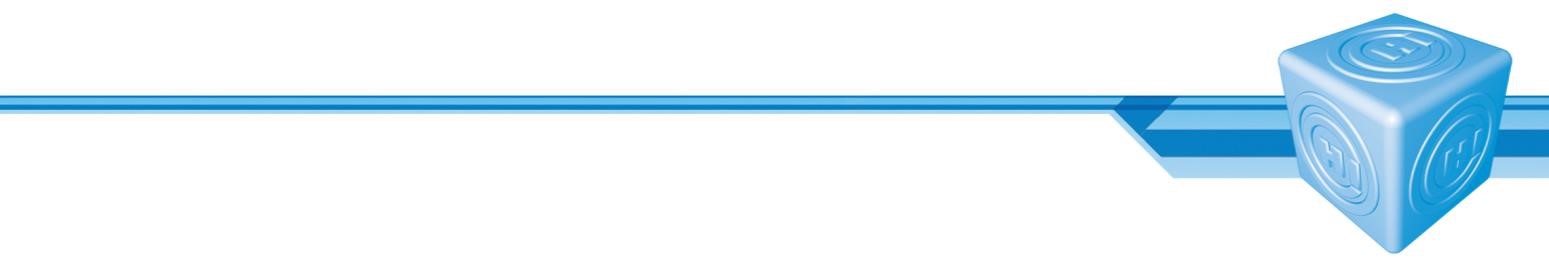 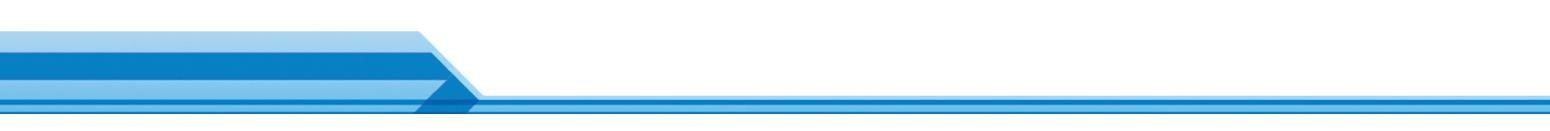 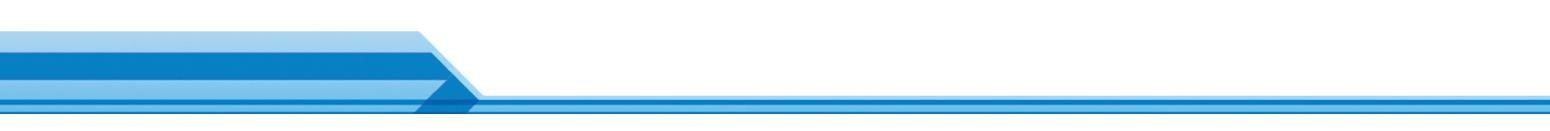 I. IDENTIFIKAČNÍ ÚDAJE ZHOTOVITELE I.1 Název a adresa zhotovitele : OCHI – INŽENÝRING, spol. s r.o.  	 	Nákladní 3179/1  	 	702 00 OSTRAVA – Moravská Ostrava 	I.2 Zástupce zhotovitele : 	Ing. Michal Ožana, jednatel společnosti  	I.3 Inkasní data : 	- bankovní spojení : Československá obchodní banka, a.s. číslo účtu :  	373 441 693 / 0300 IČO : 	 	47 666 935 DIČ : 	 	CZ 47 666 935 Zapsán v obch. Rejstříku, vedeného Krajským soudem v Ostravě,   oddíl C, vložka 10017 	I.4 Osoby oprávněné k podepisování smlouvy a jejich dodatků :   	Ing. Michal Ožana +420 606 716 355 	 	 	Ing. Ondřej Havránek +420 602 569 468 	I.5 Osoby oprávněné jednat ve věci smlouvy a jejich dodatků :     	Ing. Radim Rojek  +420 606 739 987 	 	 	 Ing. Ondřej Havránek +420 602 569 468 	I.6 Osoby oprávněné jednat po stránce technické :        	 	Ing. Radim Rojek +420 606 739 987 	 	 	 Ing. Ondřej Havránek +420 602 569 468 II. PŘEDMĚT NABÍDKY Předmětem nabídky je komplexní dodávka transportní plošiny jeviště DK Poklad v souladu s Dokumentací pro provedení stavby v.č. 4 – OCH – 45 692.                                             II.1 Nabídka obsahuje Výrobu OK transportní plošiny, hydraulických pohonů a řídicího systému Montáž OK transportní plošiny, hydraulických pohonů a řídicího systému Dodávku výdřevy jevištní plošiny Zprovoznění zařízení  Zaškolení obsluhy Průvodní dodavatelská dokumentace Pojištění díla II.2 Nabídka neobsahuje Zařízení staveniště Energie Výmalbu prostor dotčených realizačními pracemi Ostrahu stavby III. CENOVĚ-KOMERČNÍ ÚDAJE III.1 Cena nabídky  	• 	Dodavatelská firma pracuje dle certifikovaného systému jakosti QMS ISO 9001 a EMS ISO 14001 	      Děkujeme za Vaši poptávku a těšíme se na další spolupráci.  	 	 	 	 	Se srdečným pozdravem 	 	 	 	Ing. Michal Ožana 	 	 	 	Jednatel společnosti  	 	 	 	 +420 606 739 987 	Cena celkem: 	 	 	 III.2 Platební podmínky  2 999 500,- Kč bez DPH  	Fakturou po předání díla se splatností 15 dnů III.3 Místo realizace   	DK Poklad IV. OSTATNÍ 